Adresse: 	Nygårdveien 36
Poststed: 	8120 Nygårdsjøen
Telefon: 	97 64 08 98
E-post: 	nordlandsk@gmail.com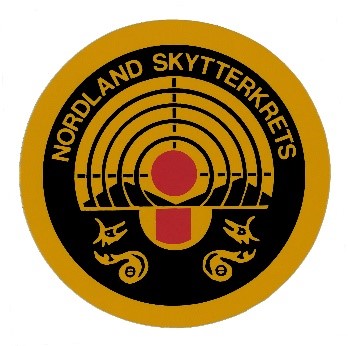 Leder: 	Øystein SkogstadReferat styremøte 24. januar 2024.Møtet ble avholdt kl 21:00 på Teams.Følgende deltok: Øystein Skogstad, Linda Hågensen, Liss Saur, Gunnar Nordgård og Inger Broen.Sak 14Ingen merknader til protokoll fra forrige styremøte etter at neste møtedato var blitt korrigert.Sak 15Tilbud fra Nordlys Hotel på møtelokale Kretsting samt servering Kr 9800,- Styret aksepterte dette tilbudet.SAK 16Saker til Kretstinget 2024:Sekretær hadde utarbeidet Fullmakt. GodkjentSekretær hadde utarbeidet innkalling. GodkjentSekretær fremla Forretningsorden. GodkjentSekretær fremla forslag til Kretskontingent 24/25 uendret. GodkjentØystein påtok seg å skrive ut ting dokumenter før møtet.Kasserer fremla budsjett 24/25. GodkjentÅrsberetning og Handlingsplan. Dette jobbes det mot neste styremøte, og sekretær hører med Roger Solvang om resultater kretsens skyttere har oppnådd 22/23Sekretær tilskriver Mikael om årsrapport leirdue 22/23Innledende drøftinger rundt ny valgkomitéSak 17Linda ser på de dårlige rentebetingelse vi har i dag i DNB, og prøver å få en sparekonto med høy rente og en driftskonto.Sak 18Liss måtte forlate møtet.Henvendelse fra BSSK om dispensasjonssøknad fra Berlevåg. De hadde et forslag til gjennomføring slik som i fjor, med bruk av vitne samt apper på skytebanen og BSSK under gjennomføringen uten dommer til stede.Styret ble ikke enig om innvilgelse, men presiserte at BSSK måtte svare om de ville godta ekstraarbeidet før vi tok saken videre til Troms og Finnmark.Gunnar la frem følgende forslag.«I forbindelse med NNM luft 11. februar som arrangeres av Bodø Sportsskytterklubb som et korrespondansestevne, har Berlevåg søkt om å få benytte tilpassede apper samt et vitne i stedet for godkjente dommere under avviklingen.De tre Nordnorske Kretsene aksepterer dette under følgende vilkår: Berlevåg operer med nummererte skiver, og hver skytter får 2-3 prøveskiver, samt en egen nummerserie til hver skytter med liste som sendes til BSSK. Alle de nummererte konkurranse skivene avfotograferes rett før stevne start og oversendes BSSK.Det skytes tre konkurranseskudd i hver skive.Skivene blir avfotografert etter hverandre i nummerserie og oversendes BSSK til avdømming.Man pålegger Berlevåg å ta vare på skivene 4 uker etter konkurransen, slik at de kan sjekkes hvis behov oppstår.Til neste års NNM må Berlevåg sørge for at man har godkjente dommere, da denne dispensasjonen ikke gir sedvanerett.Dispensasjonen innvilges under forutsetning av at BSSK som arrangør påtar seg merarbeidet dette innebærer.»Ekstra tilføyelse hvis ovenstående ikke blir enighet om i møtet med Troms og Finnmark:Som en ekstra sikkerhet og kontroll, skal det etableres telefon eller kamera som står og streamer hele konkurransen ned til Bodø via Face-time eller lignende, hvor en dommer kan følge med i perioder eller når man ønsker.Dette ble ikke vedtatt med 1 mot 3 stemmer, men mindretallsforslaget vil følge eventuell videre behandling opp mot Troms og Finnmark.Sak 19Neste møte fastsettes til 8. februar kl 18:00.Møtet avsluttet 23:30Gunnar NordgårdSekretær Nordland Skytterkrets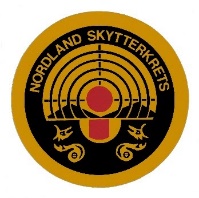 En fordel for sekretær at alle dokumenter til kretstinget er i Word-format slik at man enkelt kan lage en sammenhengende og ensrettet PDF til slutt.